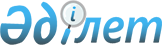 О внесении изменений в решение Темирского районного маслихата от 30 декабря 2021 года № 153 "Об утверждении бюджета Каиндинского сельского округа на 2022–2024 годы"
					
			С истёкшим сроком
			
			
		
					Решение Темирского районного маслихата Актюбинской области от 30 ноября 2022 года № 257. Прекращено действие в связи с истечением срока
      Темирский районный маслихат РЕШИЛ:
      1. Внести в решение Темирского районного маслихата от 30 декабря 2021 года № 153 "Об утверждении бюджета Каиндинского сельского округа на 2022–2024 годы" следующие изменения:
      пункт 1 изложить в новой редакции:
      "1. Утвердить бюджет Каиндинского сельского округа на 2022–2024 годы согласно приложениям 1, 2 и 3 к настоящему решению, в том числе на 2022 год в следующих объемах:
      1) доходы – 56 384 тысяч тенге, в том числе:
      налоговые поступления – 1 620 тысяч тенге;
      неналоговые поступления – 39 тысяч тенге;
      поступления трансфертов – 54 725 тысяч тенге, в том числе:
      субвенция – 42 158 тысяч тенге;
      2) затраты – 56 555,6 тысяч тенге;
      3) чистое бюджетное кредитование – 0 тенге, в том числе:
      бюджетные кредиты – 0 тенге:
      погашение бюджетных кредитов – 0 тенге;
      4) сальдо по операциям с финансовыми активами – 0 тенге, в том числе:
      приобретение финансовых активов – 0 тенге;
      поступления от продажи финансовых активов государства – 0 тенге;
      5) дефицит (профицит) бюджета – -171,6 тысяч тенге; 
      6) финансирование дефицита (использование профицита) бюджета – 171,6 тысяч тенге, в том числе:
      поступление займов – 0 тенге;
      погашение займов – 0 тенге;
      используемые остатки бюджетных средств – 171,6 тысяч тенге.";
      пункт 5 изложить в новой редакции:
      "5. Учесть в бюджете Каиндинского сельского округа на 2022 год поступления целевых текущих трансфертов из республиканского бюджета в сумме 1 525 тысяч тенге.
      Распределение указанных сумм целевых текущих трансфертов определяется на основании решения акима Каиндинсого сельского округа.";
      пункт 5–1 изложить в новой редакции:
      "5-1. Учесть в бюджете Каиндинского сельского округа на 2022 год поступления целевых текущих трансфертов из районного бюджета в сумме 11 042 тысяч тенге.
      Распределение указанных сумм целевых текущих трансфертов определяется на основании решения акима Каиндинсого сельского округа.".
      2. Приложение 1 к указанному решению изложить в новой редакции согласно приложению к настоящему решению.
      3. Настоящее решение вводится в действие с 1 января 2022 года. Бюджет Каиндинского сельского округа на 2022 год
					© 2012. РГП на ПХВ «Институт законодательства и правовой информации Республики Казахстан» Министерства юстиции Республики Казахстан
				
      Секретарь Темирского районного маслихата 

Б. Шаимов
Приложение к решению Темирского районного маслихата от 30 ноября 2022 года № 257Приложение 1 к решению Темирского районного маслихата от 30 декабря 2021 года № 153
Категория
Категория
Категория
Категория
Сумма (тысяч тенге)
Класс
Класс
Класс
Сумма (тысяч тенге)
Подкласс
Подкласс
Сумма (тысяч тенге)
Наименование
Сумма (тысяч тенге)
I. Доходы
56384
1
Налоговые поступления
1620
01
Подоходный налог
430
2
Индивидуальный подоходный налог
430
04
Hалоги на собственность
1057
1
Hалоги на имущество
24
3
Земельный налог
3
4
Hалог на транспортные средства
970
5
Единый земельный налог
60
05
Внутренние налоги на товары, работы и услуги
133
3
Поступления за использование природных и других ресурсов
133
3
Поступления от продажи основного капитала
39
03
Продажа земли и нематериальных активов
39
1
Продажа земли
39
4
Поступления трансфертов
54725
02
Трансферты из вышестоящих органов государственного управления
54725
3
Трансферты из районного (города областного значения) бюджета
54725
Функциональная группа
Функциональная группа
Функциональная группа
Функциональная группа
Функциональная группа
Сумма (тысяч тенге)
Функциональная подгруппа
Функциональная подгруппа
Функциональная подгруппа
Функциональная подгруппа
Сумма (тысяч тенге)
Администратор БП
Администратор БП
Администратор БП
Сумма (тысяч тенге)
Программа
Программа
Сумма (тысяч тенге)
Наименование
Сумма (тысяч тенге)
II. Затраты
56555,6
01
Государственные услуги общего характера
39897,2
1
Представительные, исполнительные и другие органы, выполняющие общие функции государственного управления
39897,2
124
Аппарат акима города районного значения, села, поселка, сельского округа
39897,2
001
Услуги по обеспечению деятельности акима города районного значения, села, поселка, сельского округа
39597,2
022
Капитальные расходы государственного органа
300
07
Жилищно-коммунальное хозяйство
14057
3
Благоустройство населенных пунктов
14057
124
Аппарат акима города районного значения, села, поселка, сельского округа
14057
008
Освещение улиц в населенных пунктах
1500
009
Обеспечение санитарии населенных пунктов
2187
011
Благоустройство и озеленение населенных пунктов
10370
13
Прочие
2600
9
Прочие
2600
124
Аппарат акима города районного значения, села, поселка, сельского округа
2600
040
Реализация мероприятий для решения вопросов обустройства населенных пунктов в реализацию мер по содействию экономическому развитию регионов в рамках Государственной программы развития регионов до 2025 года
2600
15
Трансферты
1,4
1
Трансферты
1,4
124
Аппарат акима города районного значения, села, поселка, сельского округа
1,4
048
Возврат неиспользованных (недоиспользованных) целевых трансфертов
1,4
ІІІ.Чистое бюджетное кредитование
0
Бюджетные кредиты
0
Категория
Категория
Категория
Категория
Сумма (тысяч тенге)
Класс
Класс
Класс
Сумма (тысяч тенге)
Подкласс
Подкласс
Сумма (тысяч тенге)
Сумма (тысяч тенге)
5
Погашение бюджетных кредитов
0
01
Погашение бюджетных кредитов
0
1
Погашение бюджетных кредитов, выданных из государственного бюджета
0
Функциональная группа
Функциональная группа
Функциональная группа
Функциональная группа
Функциональная группа
Сумма (тысяч тенге)
Функциональная подгруппа
Функциональная подгруппа
Функциональная подгруппа
Функциональная подгруппа
Сумма (тысяч тенге)
Администратор БП
Администратор БП
Администратор БП
Сумма (тысяч тенге)
Программа
Программа
Сумма (тысяч тенге)
Наименование
Сумма (тысяч тенге)
IV. Сальдо по операциям с финансовыми активами
0
V. Дефицит (профицит) бюджета
-171,6
VІ. Финансирование дефицита (использование профицита) бюджета
171,6
Категория
Категория
Категория
Категория
Сумма (тысяч тенге)
Класс
Класс
Класс
Сумма (тысяч тенге)
Подкласс
Подкласс
Сумма (тысяч тенге)
Сумма (тысяч тенге)
8
Используемые остатки бюджетных средств
171,6
01
Остатки бюджетных средств
171,6
1
Свободные остатки бюджетных средств
171,6